					     Service d’urbanisme et d’environnement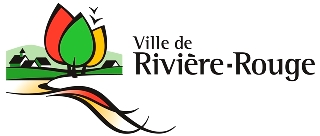 259, rue L’Annonciation SudRivière-Rouge QC J0T 1T0 Téléphone : 819 275-3202Télécopieur : 819 275-1318urbanisme@riviere-rouge.caÀ L’USAGE DE LA VILLEType de demande				                                                                                                                                                        N°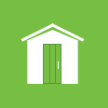              DÉPLACEMENT						                                                                                                                                                    Matricule                                                                                                reçu le                                					    Dans le cas où le bâtiment à déplacer doit être transporté sur la voie publique, une description du parcours qui sera emprunté et un dépôt de cinq mille dollars (5000.00 $) est exigé pour un bâtiment de plus de 34 m2 ou de cinq cents (500.00 $) pour un bâtiment de moins de 34 m2 pouvant assurer au besoin, la compensation des dommages encourus par la Ville en raison de son déplacement, les ententes conclues avec les sociétés d'électricité et de télécommunication et avec le ministère des Transports, s'il y a lieu, devront être déposés.Documents à fournir avec la demande					                                                                                      Emplacement du déplacementAdresse : 		   OU	Cadastre : 		Identification Propriétaire 							Demandeur (si différent du propriétaire seulement)Nom :		  		Nom :			Adresse postale :		Adresse postale :	Ville :				Ville :			Code postal :			Code postal:		Téléphone :			Téléphone:		Téléphone :			Téléphone :		Courriel :			Courriel :		TravauxDate prévue du déplacement :    Date prévue de la fin du déplacement : Valeur du déplacement :    Bâtiment déplacé par le propriétaire               OU EntrepreneurNom de la compagnie:		Téléphone : 		Nom du responsable :		Cellulaire :		Adresse :			Courriel :		Ville :				N° de RBQ :		Code postal :			N° de NEQ : 		Description du déplacementImplantation (distances)Veuillez dessiner sur un plan, l’emplacement projeté du bâtiment à déplacer ainsi que tous les bâtiments existants sur le terrain, la fosse septique, le champ d’épuration, le puits, les cours d’eau/ruisseaux, lac et milieu humide. De plus, veuillez nous indiquer, sur le plan, les distances entre l’emplacement projeté du bâtiment à déplacer et tous les éléments mentionnés plus haut, la ligne de lot avant, les lignes latérales droite et gauche et la ligne arrière.L’implantation peut être dessinée sur le plan accompagnant votre certificat de localisation. À défaut de posséder un tel plan veuillez utiliser le quadrillé de la page suivante.Avant déplacementAprès déplacementVeuillez prendre note que le fait de compléter la présente demande ne vous autorise pas à débuter les travaux. Vous devez attendre l’émission du permis ou certificat avant d’entreprendre quelque travail que ce soit. Considérant que la Ville de Rivière-Rouge ne procèdera à l’étude de la demande que lorsqu’elle aura TOUS les documents requis en sa possession, vous devez fournir les documents nécessaires ci-haut mentionnés le plus tôt possible afin d’éviter tout délai dans la réalisation de vos travaux.Le permis ou le certificat d’autorisation demandé est émis dans un délai qui varie généralement de 2 à 3 semaines suivant la réception de la demande, incluant tous les plans et documents requis. En période d’achalandage, ce délai peut se prolonger jusqu’à 4 semaines. Si la demande est associée à une demande de dérogation mineure ou de PIIA, ce délai est généralement de 8 à 12 semaines.Merci de votre collaboration!Signature du demandeur :       Date : Plan d’implantation illustrant la localisation du bâtiment projeté et ceux existantsLe paiement de la demande (20,00$)Procuration écrite du propriétaire, si le demandeur n’est pas le propriétaireType de bâtiment à déplacer : Dimensions du bâtiment à déplacer : Ligne arrièreLigne arrièreLigne arrièreLigne arrièreLigne arrièreLigne arrièreLigne arrièreLigne arrièreLigne arrièreLigne arrièreLigne arrièreLigne arrièreLigne arrièreLigne arrièreLigne arrièreLigne arrièreLigne arrièreLigne arrièreLigne arrièreLigne arrièreLigne arrièreLigne arrièreLigne arrièreLigne arrièreLigne arrièreLigne arrièreLigne arrièreLigne arrièreLigne arrièreLigne arrièreLigne arrièreLigne arrièreLigne arrièreLigne arrièreLigne arrièreLigne arrièreLigne arrièreLigne arrière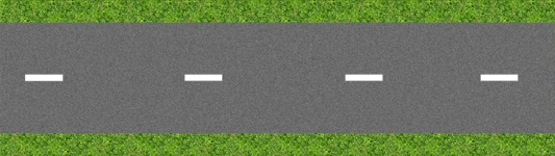 Ligne avantLigne avantLigne avantLigne avantLigne avantLigne avantLigne avantLigne avantLigne avantLigne avantLigne avantLigne avantLigne avantLigne avantLigne avantLigne avantLigne avantLigne avantLigne avantLigne avantLigne avantLigne avantLigne avantLigne avantLigne avantLigne avantLigne avantLigne avantLigne avantLigne avantLigne avantLigne avantLigne avantLigne avantLigne avantLigne avantLigne avantLigne avantLigne arrièreLigne arrièreLigne arrièreLigne arrièreLigne arrièreLigne arrièreLigne arrièreLigne arrièreLigne arrièreLigne arrièreLigne arrièreLigne arrièreLigne arrièreLigne arrièreLigne arrièreLigne arrièreLigne arrièreLigne arrièreLigne arrièreLigne arrièreLigne arrièreLigne arrièreLigne arrièreLigne arrièreLigne arrièreLigne arrièreLigne arrièreLigne arrièreLigne arrièreLigne arrièreLigne arrièreLigne arrièreLigne arrièreLigne arrièreLigne arrièreLigne arrièreLigne arrièreLigne arrièreLigne avantLigne avantLigne avantLigne avantLigne avantLigne avantLigne avantLigne avantLigne avantLigne avantLigne avantLigne avantLigne avantLigne avantLigne avantLigne avantLigne avantLigne avantLigne avantLigne avantLigne avantLigne avantLigne avantLigne avantLigne avantLigne avantLigne avantLigne avantLigne avantLigne avantLigne avantLigne avantLigne avantLigne avantLigne avantLigne avantLigne avantLigne avant